Stratégia prevencie školy/Preventívny program školyVypracovaný v súlade so Sprievodcom školským rokom 2022/2023a stratégiou prevencie na škole			Školský rok: 2022/2023  ______________________			   		     _____________________    Mgr. Michaela Chabadová		                                	       Ing. Ľubomír Schvarc       koordinátor prevencie			 			              riaditeľ školy          FILOZOFIA ŠKOLYŠkola ako inštitúcia, ktorej primárnym poslaním je vzdelávanie a výchova predpokladá efektivitu (efektívne vzdelávanie), tzn. viesť žiaka nielen k získavaniu informácií, ale aj k ich porozumeniu, kritickému posúdeniu, analýze, syntéze či triedeniu a v neposlednom rade, aj k podnecovaniu sociálneho a osobnostného rozvoja všetkých jeho atribútov. V súčasnom 21. storočí sme svedkami mnohých negatívnych javov, ktorým sú žiaci denno-denne vystavovaní nielen doma, ale i v škole a mimo nej. Tieto sa môžu výrazne podpísať na ich osobnostnom a charakterovom raste. S ohľadom na tieto skutočnosti si SOŠPaSnV v rámci preventívnej stratégie stanovila cieľ, pod ktorým v užšom zmysle identifikuje elimináciu rizikového správania. Hlavný cieľ, ku ktorému smeruje prevencia rizikového správania v škole je dosiahnuť, aby žiak v kontexte svojej primeranej vekovej úrovne vedome smeroval k uprednostňovaniu nerizikového správania a k zdraviu neohrozujúcemu spôsobu života. Preto je podstatou prevencie v školskom prostredí Strednej odbornej školy poľnohospodárstva a služieb na vidieku v Žiline aplikácia takých aktivít, ktoré umožnia žiakom získať základné predpoklady pre:pozitívny postoj k zdravie neohrozujúcemu životnému štýlu, negatívny vzťah k rizikovému užívaniu návykových látok, prejavom agresívneho správania a šikanovania,zvýšenie porozumenia o (zdravotných a sociálnych) dôsledkoch rizikového správania – na základe (odborných) objektívnych informácií, tendenciu uprednostňovať zodpovedné (informované) rozhodnutia s minimalizáciou škodlivého tlaku rovesníkov, uplatňovanie optimálnych komunikačných zručností, uprednostňovanie konštruktívneho riešenia (svojich) problémov, identifikáciu zdrojov odborného poradenstva a podpory.Aby žiak nadobudol tieto atribúty, SOŠPaSnV vychádza z podpory zdravie neohrozujúceho životného štýlu, snaží sa vytvárať čo najvhodnejšie podmienky pre uplatňovanie prevencie a garantuje bezpečné prostredie ako aj efektívny, na žiaka orientovaný proces výchovy a vzdelávania. Okrem toho škola disponuje zamestnancom koordinátorom sociálno-patologických javov, spolupracuje s rodinou, s vhodnými inštitúciami školskej politiky, ktoré zabezpečujú adekvátnu odbornú prípravu pre realizáciu prevencie v praxi. Preventívny program školy sa zameriava na rozvoj všeobecných kompetencií žiakov, pri akcentácii: rozvoja sociálnych spôsobilostí, ktoré sú nápomocné pri orientácii v sociálnych vzťahoch, formovaní zodpovednosti za vlastné správanie a v uvedomovaní si dôsledkov konania, posilňovaní komunikačných spôsobilostí s cieľom nasmerovať a získavať žiakov k preferovaniu konštruktívneho riešenia problémov a konfliktov, nácviku adekvátnych reakcií na stres, neúspech a kritiku, vytvárania pozitívnej sociálnej klímy v prostredí školy, ktorej základom je atmosféra dôvery, bezpečia, istoty a prijatia, formovania pozitívnych postoj k spoločenským (mravným, morálnym) a humanistickým hodnotám.Vyššie uvedené všeobecné kompetencie majú platformu: vo výbere takého súboru poznatkov, ktoré majú pre žiakov funkčné využitie – súvislosť- v súčasnom svete, v skúsenostnom aparáte a v ich prirodzenom sociálnom prostredí a v používaní interaktívnych vyučovacích metód. Ich napĺňaním preventívny program smeruje k cieľovým kompetenciám u žiakov, ktorými sú: žiaci poznajú nielen zdravotné (vrátane podstaty závislosti), ale hlavne sociálne riziká a obmedzenia súvisiace so zneužívaním návykových látok a rizikovým správaním, dokážu uviesť relevantné argumenty pri formulovaní svojich postojov, poznajú zákony, ktoré sa týkajú návykových látok (zákaz fajčenia, predaja cigariet a alkoholu mladistvým, zákony súvisiace s nelegálnymi drogami, uvedomujú si dôsledky porušenia zákona, chápu význam harmonických medziľudských vzťahov pre život a poznajú viaceré možnosti ich kultivovania, poznajú spôsoby optimálnej komunikácie (v rôznych životných situáciách) oceňujú jej význam a snažia sa ju uplatňovať, poznajú a dokážu uplatniť (niektoré) vhodné spôsoby riešenia nezhôd a konfliktov (so spolužiakmi), uvedomujú si výhody ich nenásilného riešenia, dokážu aplikovať zásady dobrej spolupráce a právo na odlišný názor v skupine, pričom vedia, že majú svoju zodpovednosť za úlohy a konanie v skupine, majú tendenciu odolávať škodlivému tlaku skupiny, sú informovaní o významných dokumentoch v oblasti ľudských práv a orgánoch zaoberajúcimi sa ich ochranou, dokážu argumentmi odôvodniť akceptovanie a tolerovanie inakosti, poznajú a uvedomujú si psychologické dôsledky šikanovania, právnu zodpovednosť za také konanie a tiež fakt, že ich postoj je jednou z podmienok vzniku a rozvoj a šikanovania, dokážu si vyhľadať odbornú pomoc a komunikovať so špecializovanými službami v prípade potreby (linky dôvery, krízové centrá). Škola si kladie za povinnosť v súlade so zákonom č. 36/2005 Z. z. o rodine a o zmene a doplnení niektorých zákonov v znení neskorších predpisov, zákona č. 305/2005 Z. z. o sociálnoprávnej ochrane detí a o sociálnej kuratele a o zmene a doplnení niektorých zákonov v znení neskorších predpisov a vyhlášky Ministerstva spravodlivosti SR zákonov v znení neskorších predpisov a vyhlášky Ministerstva spravodlivosti SR č. 543/2005 Z. z. o Spravovacom a kancelárskom poriadku pre okresné súdy, krajské súdy, Špecializovaný trestný súd a vojenské súdy v znení neskorších predpisov: predkladať súdu v lehotách ním určených správy o maloletom dieťati zameraných najmú na účinnosť súdom uloženého výchovného opatrenia vo vzťahu k dôvodu, pre ktorý bolo opatrenie uložené, s prípadným odporúčaním na zrušenie uložneého výchovného opatrenia, ak už splnilo svoj účel, s odporúčaním na opakované uloženie toho istého výchovného opatrenia, na uloženie iného vhodného výchovného opatrenia, alebo ak je to potrebné v záujme maloletého dieťaťa, aj s odporúčaním dočasnej úpravy jeho pomerov spôsobmi uvedenými v zákone č. 36/2005 Z. z., poskytovať súčinnosť orgánom sociálnoprávnej ochrany detí a sociálnej kurately a zariadeniam zriadeným na výkon rozhodnutia súdu pri výkone opatrení sociálnoprávnej ochrany detí a sociálnej kurately u detí, poskytovať bezplatne orgánu ochrany informácie na účely overenia úrovne starostlivosti o dieťa, poskytovať súčinnosť obciam a vyšším územným celkom pri plnení ich samosprávnej pôsobnosti v oblasti sociálnoprávnej ochrany detí a sociálnej kurately u detí uvedený v § 75 a 76 zákona č. 305/2005 Z. z., spolupracovať podľa § 94 ods. 5 zákona č. 305/2005 Z. z. s orgánmi ochrany pri hodnotení a riešení situácie dieťaťa alebo pomoci deťom, ktorú sú týrané, pohlavne zneužívané, zanedbávané, alebo u ktorých sa to dôvodne predpokladá, ak súd povolil orgánu vstup do obydlia na účel preverenia informácie, že by dieťa mohlo byť vystavené ohrozeniu života, zdravia alebo neľudskému alebo zlému zaobchádzaniu, zamestnanec orgánu ochrany je oprávnený v sprievode policajta vstúpiť do obydlia a preveriť stav dieťaťa aj spolu s ústne alebo elektronicky vopred prizvaným zástupcom školy alebo školského zariadenia, v prípade ak tento môže napomôcť prevereniu stavu dieťaťa a súhlasí so svojou účasťou,oboznámiť, ak na základe informácii školy alebo školského zariadenia vznikne dôvodné podozrenie, že dieťa alebo žiak je týrané, zneužívané, alebo ten, kto je povinný sa o dieťa osobne starať, túto povinnosť zanedbáva, škola alebo školské zariadenie oznámi tieto informácie podľa povahy a závažnosti orgánu činnému v trestnom konaní, úradu práce, sociálnych vecí a rodiny, alebo súdu, monitorovať verejne prístupné priestory školy, ale len za účelom verejného poriadku, bezpečnosti a ochrany zdravia detí, žiakov, učiteľov a iných osôb, ochrany majetku školy alebo školského zariadenia, ochrany majetku žiakov a iných. Rovnako tak vyhotovený kamerový záznam škola využije len na účely trestného konania alebo konania o priestupkoch,mať na zreteli účinnosť vyhlášky Ministerstva spravodlivosti SR č. 207/2016 Z. z., konkrétne § 12, ktorý popisuje súčinnosť školy, školského zariadenia a zamestnávateľa v mieste výkonu praktického vyučovania.CIEĽ PREVENCIEHlavným cieľom  prevencie rizikového správania, resp. sociálno-patologických javov je dosiahnuť, aby mal mladý človek na úrovni primeranej svojmu veku vedomé úsilie uprednostňovať zodpovedné, nie rizikové správanie a zdravie neohrozujúci spôsob života. Zvýrazňujeme poslanie školy v socializácii novej generácie najmä v kontexte niektorých aktuálnych, menej známych podnetov k vzniku nežiaduceho správania vplyvom súčasného sveta komunikačných technológií. Socializácia zaisťuje kontinuitu generácií v kultúre daného spoločenstva tak, aby sa u novej generácie vytvorili určité mentálne štrukúry, na ktoré sa môže spoločnosť spoľahnúť, preto škola nadobúda dôležitú úlohu v procese socializácie novej generácie. Dôležitou súčasťou procesu socializácie v škole je minimalizácia vzniku alebo miery rizikového správania či konania u detí a žiakov počas senzitívneho obdobia školskej dochádzky. Budeme sa snažiť u novej generácie kreovať základy pre integritu ich osobnosti a pozitívne rozhodnutia na ich ďalšej životnej ceste a v prospech spoločnosti. Všetky činnosti by mali viesť k tomu, aby bol žiak schopný sociálneho (morálneho) konania. Je to správanie, v ktorom dokáže rozlišovať dobro a zlo, ako i následky svojho správania. Žiakov by sme sa mali snažiť nasmerovať na žiaduce formy správania a prevenciu nežiaduceho (rizikového) správania. Ako škola sa budeme pre našich žiakov urobiť, čo najviac, aby aj napriek sťaženým podmienkam v dôsledku pandémie napredovali, boli stále lepšími a úspešnejšími a cítili sa v škole dobre.  Preventívny program školy na školský rok 2022/2023 je zameraný na prevenciu prejavov intolerancie  (šikanovanie, diskriminácia, intolerancia, rasizmus, antisemitizmus, xenofóbia,  tolerancia a spolužitie s menšinami, kultúra národnostných menšín, multikulturalizmus a imigrácia, extrémizmus, radikalizácia) v súlade s Celoštátnou stratégiou ochrany a podpory ľudských práv v Slovenskej republike,  Koncepciou boja proti extrémizmu na roky 2015 a 2019, na ktorú nadväzuje Koncepcia boja proti radikalizácii a extrémizmu do roku 2024,  Národným programom boja proti obchodovaniu s ľuďmi na roky 2019-2023, Národnou stratégiou na ochranu detí pred násilím,  Dohovorom o právach dieťaťa, Národným programom prevencie nákazy HIV/AIDS v Slovenskej republike na rok 2017 – 2020,   Prvým akčným plánom stratégie inkluzívneho prístupu vo výchove a vzdelávaní na roky 2022 – 2024, Stratégiou inkluzívneho prístupu vo výchove a vzdelávaní, Akčným plánom riešenia šikanovania v školách a školských zariadeniach na roky 2022 – 2023, Strednodobou stratégiou rozvojovej spolupráce na roky 2019 – 2023 a Agendou 2030. Ďalej sa budeme snažiť podporovať povedomie, že zdravie je základnou podmienkou pre plnohodnotný, produktívny život a kategóriou určujúcou kvalitu života človeka. Zdravie je kapitálom celej spoločnosti, preto sa budeme venovať prevencii užívania drog a iných návykových látok, škodlivosti fajčenia a alkoholu, poruchám stravovania, problematike duševného zdravia a pod. Preventívny program školy sa snaží reagovať na aktuálne problémy v spoločnosti. Do ŠkVP boli preto zapracované témy súvisiace s multikultúrnou výchovou, výchovou v duchu humanizmu, vzdelávaním v oblasti ľudských práv, práv dieťaťa, ochrany ľudských práv, ako podpora hodnoty človeka, rozvojom medziľudských vzťahov, rozvojom európskeho povedomia a občianstva, rovnosti muža a ženy, predchádzania všetkým formám diskriminácie, xenofóbie, antisemitizmu, intolerancie, segregácie a rasizmu a v oblasti problematiky migrácie ako novodobého fenoménu, a budovaním osobnostných postojov a hodnôt v duchu humanizmu, tolerancie a demokracie. V tomto školskom roku sa budeme venovať aj téme desegregácie. Takisto sa koordinátor prevencie vo svojej práci sústredí na predchádzanie drogovým závislostiam u žiakov, prípravou a realizáciou výchovného koncertu, prednášok, pomocou pri organizovaní dobrovoľníckych akcií, nástenných materiálov, prípadne materiálov pre triednych učiteľov, rodičov a žiakov s tematikou prevencie na rôzne témy podľa plánu na jednotlivé mesiace. Taktiež považujeme za potrebné venovať sa téme kritického myslenia v súvislosti s vyhľadávaním a posudzovaním informácií v súlade so Stratégiou Slovenskej republiky pre mládež na roky 2021 – 2028. V súlade a v duchu prijatého Národného akčného plánu pre deti je potrebné na škole venovať pozornosť deťom zo znevýhodneného sociálneho prostredia, zabezpečovať aktívnu ochranu detí pred sociálno-patologickými javmi. Veku primeraným spôsobom budeme informovať žiakov o ustanoveniach Opčného protokolu k Dohovoru o právach dieťaťa – o predaji detí, detskej prostitúcii, o účasti detí v ozbrojených konfliktoch, o ochrane detí pred sexuálnym vykorisťovaním a o právach osôb so zdravotným postihnutím v súlade so stratégiou prevencie kriminality a inej protispoločenskej činnosti v SR. Úlohou školy je podporovať realizáciu aktivít na zvyšovanie právneho vedomia žiakov, zážitkových aktivít vo výchovno-vzdelávacom procese, aktivít v mimovyučovacom čase, šúťaží, prednášok, besied, tvorivých dielní, verejných zbierok a podobne.Odporúčané priority pre školský rok 2022/2023: monitorovať a odhaľovať negatívne javy v správaní sa žiakov a príznaky šikanovania využívaním rôznorodých diagnostických nástrojov, odhaľovať zdroje rizikového správania a sociálno-patologických javov a uplatňovať účinné prostriedky na ich elimináciu,informovať bezodkladne zákonných zástupcov žiakov o výskyte problémového javu v správaní sa žiaka alebo zhoršenia jeho prospechu, zvyšovať u žiakov povedomie o trestnoprávnej zodpovednosti pri prejavoch šikanovania či iného rizikového správania a u pedagogických a odborných zamestnancov ich povedomie o trestnoprávnej zodpovednosti v prípade jej neriešenia, v súlade so smernicou č. 36/2018 vyhotovovať zápis o riešení šikanovania, realizovať preventívne aktivity v danej oblasti,upozorniť na to, že Zákonom 236/2021 Z. z., ktorým sa doplnil Trestný zákon SR pribudol do Trestného zákona nový trestný čin nebezpečného elektronického obťažovania, a to s účinnosťou od 1. júla 2021, riadiť sa Akčným plánom riešenia šikanovania v školách a školských zariadeniach na roky 2022 – 2023, monitorovať a odhaľovať negatívne javy v správaní žiakov a príznaky šikanovania využívaním rôznorodých diagnostických nástrojov, odhaľovať zdroje rizikového správania a sociálno-patologických javov a uplatňovať účinné prostriedky na ich elimináciu, venovať zvýšenú pozornosť budovaniu pozitívnej klímy triedy, školy ako prevenciu šikanovania a iného rizikového správania sa žiakov. umožniť účasť osobám , ktoré nie sú zamestnancami školy účasť na vyučovaní a aktivitách organizovaných školou a to iba so súhlasom riaditeľa a to aby bol splnený cieľ zabrániť poskytovaniu alebo sprístupňovaniu informácií, ktoré by mohli viesť k narušovaniu mravnosti, ale bo k podnecovaniu k národnostnej, rasovej a etnickej nenávisti, alebo k ďalším formám intolerancie,poskytnúť rodinám žiakov, u ktorých sa objavili prejavy rizikového správania, prípadne sa stali obeťami násilia, či sa u nich prejavujú samovražedné sklony (alebo je tu iný problém) kontakt na regionálne CPPPaP kvôli zabezpečeniu psychologickej podpory pre žiakov a ich rodiny a odborného poradenstva pre pedagogických zamestnancov školy,podporovať informovanosť o ochrane a právach detí medzi osobami, ktoré majú pravidelný kontakt s deťmi v oblasti výchovy a vzdelávania, rozvíjať kompetenciu „konať v najlepšom záujme dieťaťa“,prispievať k mieru a bezpečnosti propagovaním spolupráce medzi národmi prostredníctvom vzdelania, vedy a kultúry, aby sa podporila všeobecná úcta ku spravodlivosti, zákonu a ľudským právam a základným slobodám, ktoré náležia všetkým, ľuďom, sveta, bez ohľadu na rasu, pohlavie, jazyk, či náboženstvo,vnímať a spoznávať (aktuálne kľúčové) témy súčasného svetového diania,uvažovať kriticky a z rôznych perspektív o udalostiach a kontroverzných témach,podporovať odlišnosť a inakosť,ochota zapájať sa do verejných aktivít alebo diania, ktoré sa ich ako občanov dotýka,dokázať identifikovať nespravodlivosť, predsudok, stereotyp a boli otvorení (preferovali) odmietavý postoj k nim, spoznať podstatu a uvedomiť si škodlivosť predsudkov, diskriminácie a nespravodlivosti, implementovať Prvý akčný plán stratégie inkluzívneho prístupu vo výchove a vzdelávaní na roky 2022 – 2024, Stratégiu inkluzívneho prístupu vo výchove a vzdelávaní, Metodický materiál desegregácie škol pre zriaďovateľov, riaditeľky a riaditeľov – Spolu v jednej lavici alebo tzv. „metodiku desegregácie“, implementovať princípy inklúzie a multidisciplinárneho prístupu, vytvárať školské podporné tímy, ktoré fungujú ako prvá úroveň poradenského a multidisciplinárneho prístupu, napr. u nás v škole: sociálny pedagóg, koordinátor prevencie, digitálny koordinátor, výchovná poradkyňa, karierová poradkyňa, vytvárať klímu školy pre vzájomnú spoluprácu, šíriť myšlienky vzájomného rešpektu, podpory a spolupráce, rozvíjať schopnosti nenásilnej komunikácie, akceptácie odlišností a eliminovať prejavy intolerancie a nenávisti, v oblasti detekcie a znižovania prípadnej segregácie istej skupiny žiakov na školách pracovať s metodickým materiálom metodiky desegregácie, podporovať rozvoj inkluzívneho vzdelávania na školách prostredníctvom realizácie opatrení v akčnom pláne, vytvárať podmienky na individuálnu podporu všetkých detí a žiakov, zabezpečiť rovnosť príležitostí, rešpektovanie výchovno-vzdelávacích potrieb a individuálnych osobitostí detí, žiakov alebo účastníkov výchovy a vzdelávania a podporovať ich aktívne zapojenie do výchovno-vzdelávacích činností, pedagogickú diagnostiku orientovať predovšetkým na zohľadňovanie silných stránok dieťaťa alebo žiaka, identifikovanie prekážok a nerovností vo výchove a vzdelávaní a ich následné odstraňovanie, rozumieť dôsledkom svojho konania pre budúcnosť, vytvárať hodnotovo orientované prostredie školy, v ktorom prevládajú pozitívne interpersonálne vzťahy bez segregačných prejavov, poskytovať žiakom priestor a príležitosti na slobodné vyjadrovanie názorov, na otvorenú a slobodnú diskusiu, garancia zabraňujúca postihu žiaka z dôvodu uplatnenia svojich práv,podporovať povedomie o schopnostiach a prínose osôb so zdravotným postihnutím, podporovať uznávanie zručností, predností a schopností osôb so zdravotným postihnutím,zapojiť sa v súlade s Národným programom prevencie HIV/AIDS do celoslovenskej školskej kampane Červené stužky,zapájať deti a žiakov do aktivít a programov, ktoré napomáhajú výchove k zdravému životnému štýlu a k ochrane fyzického , duševného a emočného zdravia, pandémia, digitalizácia a vzdelávanie na diaľku nás nútia upriamiť pozornosť aj na kybernetickú bezpečnosť detí, žiakov, ale aj škôl samotných, kybernetické útoky sú v súčasnosti najrýchlejšie rastúcim typom kriminálnej činnosti v globálnom meradle, učiteľov nevnímajúc, základným pravidlom by malo byť: „Uvažuj skôr, než klikneš.“, počas mesiaca október realizovať aktivity k tejto téme, napr. Kompetenčné a certifikačné centrum kybernetickej bezpečnosti zvykne distribuovať materiály k tejto téme, učitelia môžu využiť vzdelávanie – Hrdinovia internetu, používať metodické a podporné materiály – Phisingový test od CSIRT, phisingový test od Google, letáky a plagáty od Kompetenčného a certifikačného centra kybernetickej bezpečnosti, učebnice a príručky od OZ Preventista,pracovať v súlade s Národnou stratégiou kybernetickej bezpečnosti na roky 2021 – 2025 podporovať kybernetickú bezpečnosť a zvyšovať povedomie o kyberšikane,vkladať tému kyberbezpečnosti a bezpečného správania sa na internete do všetkých predmetov, nielen do predmetu Informatika,využiť vzory, napr. Influencerov a rovesnícky prístup s cieľom efektívnej prevencie počítačovej kriminality a zvyšovania povedomia o kybernetickej bezpečnosti, uplatňovať transdisciplinárny prístup pri ochrane žiakov a zamestnancov školy pred počítačovou kriminalitou (zapojiť sociálneho pedagóga, učiteľa informatiky, psychológa, príslušníka Policajného zboru a pod.).,vzdelávať aj rodičov a zapájať ich do preventívnych aktivít zameraných na ochranu žiakov pred počítačovou kriminalitou, upozorňovať na potrebu rešpektujúcej a otvorenej komunikácie rodiča vo vzťahu k dieťaťu,spolupracovať s neziskovým sektorom a spoločnosťami zaoberajúcimi sa kybernetickou bezpečnosťou pri zvyšovaní povedomia u žiakov o počítačovej kriminalite,využívať metodické a podporné materiály: Bezpečné online – modulové vyučovacie hodiny v prezentáciách, ktoré pokrývajú vzdelávacie štandardy vzdelávacieho programu a aktuálne témy bezpečnosti v online priestore,využívať manuál (NE)Bezpečne v sieti: Manulál rozvoja kritického myslenia v online priestore. Centrum pre podporu neformálneho vzdelávania, 2021.,realizovať besedy, preventívne kampane o rizikách práce v zahraničí a o prevencii pred neľudským zaobchádzaním v súlade s úlohami Národného programu boja proti obchodovaniu s ľuďmi na roky 2019-2023, pričom garantmi majú byť vyškolení, odborní zamestnanci z CPPPaP, hlavným cieľom je znižovanie trestnej činnosti obchodovania s ľuďmi, t. j. zúženie priestoru pre páchanie trestného činu obchodovania s ľuďmi s orientáciou na páchateľa a potenciálne obete, na dosiahnutie hlavného cieľa je potrebné venovať sa čiastkovým oblastiam, čo v skratke predstavuje „4 P“ – Prevention (prevencia), Protection (ochrana), Prosecution (vyšetrovanie), Partnership (spolupráca),zabezpečiť veku primeraným spôsobom informovanosť o rizikách sexuálneho zneužívania a vykorisťovania detí, o pracovnom vykorisťovaní, nútenom žobraní, nútených sobášoch, o rizikách detskej pornografie a obchodovania s deťmi, a to v súlade so Smernicou Európskeho parlamentu a Rady 2011/93/EÚ z 13. decembra 2011 o boji proti sexuálnemu zneužívaniu a sexuálnemu vykorisťovaniu detí a proti detskej pornografii, a s Dohovorom Rady Európy o ochrane detí pred sexuálnym vykorisťovaním a sexuálnym zneužívaním,oboznamovať žiakov o linkách pomoci obetiam obchodovania s ľuďmi,realizovať prevenciu radikalizmu a extrémizmu vo výchovno-vzdelávacom procese,podporovať prevenciu rizikového správania detí a žiakov a prevenciu drogových závislostí a zamedzenie šírenia legálnych a nelegálnych drog v školách, realizovať ako integrálnu súčasť výchovno-vzdelávacieho procesu pod gesciou regionálneho CPPPaP, zapájať deti a žiakov do aktivít a programov, ktoré napomáhajú výchove k zdravému životnému štýlu a k ochrane fyzického, duševného a emočného zdravia,vytvárať inkluzívne a nediskriminačné prostredie,podporovať toleranciu a rozširovať povedomie žiakov o žiakoch so zdravotným znevýhodnením, ktorí sú začlenení v bežných triedach, ide nielen o žiakov s „viditeľným“ znevýhodnením, ale aj o žiakov s vývinovými poruchami učenia, poruchami aktivity a pozornosti a pod.), ktorí sa často stávajú obeťami nevhodných a nenávistných prejavov zo strany spolužiakov, príp. sú vyčleňovaní z kolektívu, šíriť myšlienky tolerancie, akceptácie odlišností a zlepšovanie postojov voči znevýhodneným skupinám obyvateľstva, eliminovať intoleranciu a nenávistné prejavy, vytvárať klímu školy pre vzájomnú spoluprácu,využívať potenciál triednických hodín, pretože spĺňajú podmienku pravidelnosti, dlhodobosti a systematickosti, poskytujú priestor na využívanie metód podporujúcich sociálne učenie a pozitívne alternatívy, najmä však umožňujú poznávanie sa, spoznanie/riešenie aktuálnych výziev, či problémov (žiakov) v triede, prezentáciu názorov žiakov a riešení žiakmi,nová „misia“ pre pedagógov – naučiť sa vyhodnocovať informácie, ich zdroje tak, aby vedeli odlíšiť pravdu od nepravdy, virtualitu od reality, učiteľ sa nemá snažiť formovať, zmeniť názor žiaka na „svoj“ resp. pravdivý obraz“, vhodnejšie je ukázať, teda nasmerovať ho na cestu hľadania overených a tiež aj rôznych faktov, nasmerovať ku kritickému prijímaniu informácií, k hľadaniu argumentov a formovaniu svojich vlastných podložených názorov, zvyšovať povedomie žiakov o globálnych témach v súlade so Strednodobou stratégiou rozvojovej spolupráce na roky 2019 – 2023 a Agendou 2030, viesť k rozvoju kritického myslenia a k hlbšiemu porozumeniu oblastí a tém, ktoré sa týkajú celého sveta, rozvíjať potrebu prispieť k väčšej spravodlivosti, rovnosti a ľudským právam pre všetkých, vytvárať v škole/triede bezpečné prostredie, ktoré podporuje účasť a spoluprácu, reflektovať na aktuálnu spoločensko-kultúrnu situáciu na Slovensku a vo svete z pohľadu hodnotového vzdelávania a uplatňovania/porušovania etických a morálnych prvkov, využívať aktivizujúce a zážitkové vyučovacie metódy zamerané na prepájanie teórie s praktickými problémami, podporovať vzdelávanie učiteľov v oblasti globálneho vzdelávania, klásť dôraz na implementáciu hodnotovej výchovy do všetkých zložiek výchovno-vzdelávacieho procesu, pri realizácii preventívnych činností školy sa odporúča spolupráca s centrami poradenstva a prevencie, tá by mala byť vnímaná ako integrálna súčasť školských aktivít,podporovať zapájanie sa učiteľov do akreditovaných vzdelávacích programov zameraných na prevenciu sociálno-patologických javov, protidrogovú prevenciu, prevenciu kriminality a odborných pracovísk poradenských a preventívnych služieb v regióne – využívať kontakty na krajských koordinátorov prevencie Policajného zboru,vopred preveriť ponúkané aktivity a programy prevencie, v prípade potreby aj na cirkevnom odbore Ministerstva kultúry SR a občianskom združení Integra – Centrum prevencie v oblasti siekt,  využívať jednotný a prehľadný systém poradní podľa potrieb žiaka, nie len podľa stanovenej diagnózy, realizácia prevencie pri používaní informačných a metodických zdrojov (Príloha)ZODPOVEDNOSŤ ŠKOLY/TÉMY PREVENCIEÚlohou školy je podporovať realizáciu aktivít na zvyšovanie právneho vedomia žiakov, zážitkových aktivít vo výchovno-vzdelávacom procese, aktivít v mimovyučovacom čase, súťaží, prednášok, besied, tvorivých dielní, verejných zbierok a podobne.Pri realizácii preventívnych činností školy sa odporúča spolupráca s CPPPaP, ktorá by mala byť vnímaná ako integrálna súčasť školských aktivít. Škola bude podporovať zapájanie sa PZ a OZ a mládeže do akreditovaných vzdelávacích programov zameraných na prevenciu sociálno-patologických javov, protidrogovú prevenciu, prevenciu kriminality a využívať ponuku preventívnych aktivít CPPPaP a ďalších odborných pracovísk poradenských a preventívnych služieb v regióne. Taktiež budeme využívať poradenskú činnosť oddelenia prevencie Policajného zboru, krajských koordinátorov prevencie, ktoré sa podieľa na zabezpečovaní a realizácii úloh vyplývajúcich z celospoločenskej a rezortnej koncepcie prevencie kriminality a inej protispoločenskej činnosti.   Pri práci so žiakmi budeme podporovať a využívať aktivizujúce metódy, skupinovú prácu, diskusie a kooperatívne riešenia úloh. Zvýšenú pozornosť budeme venovať efektivite týchto činností. Za efektívnu stratégiu v príslušnej oblasti sa nepovažujú jednorazové činnosti, kultúrne podujatia, moralizovanie a zastrašovanie. Činnosť školy a koordinátora prevencie drogových a iných sociálno-patologických javov v školskom roku 2022/2023 sa sústredí na:globálne témy (migrácia, emigrácia, imigrácia) a hodnotovú výchovu (porozumenie, tolerancia, priateľstvo...),globalizácia: negatívne dopady (nerovnosť moci, bohatstvo a chudoba, násilie, terorizmus, migrácia...)  a pozitívne dopady (rast vzdelanosti, šírenie vedy, kultúry, slobodný obchod...), závislosť na konzume, individualizmus, absolutizovanie slobody jednotlivca, narcizmus, strata identity....,  dôraz na globálny kontext týkajúceho sa vzájomného prepojenia ľudí, miest, javov a udalostí v celom svete, globalizácia sveta politicky, ekonomicky, sociálne a mediálne,utečenecká kríza v Európe – prispieť k väčšej sociálnej spravodlivosti, interkultúrnemu dialógu, prevencii konfliktov a mieru, najlepšou platformou pre globálne vzdelávanie sú univerzálne ľudské hodnoty, solidarita a empatia, no tiež spoznávanie, či porozumenie iným kultúram, chudoba, migrácia, rodová rovnosť, občianska spoločnosť, kritické myslenie, ľudské práva, svetová ekonomika...desegregácia,rozvoj emocionálnej inteligencie žiakov,podpora socializácie novej generácie, ľudské práva a slobody ako základné piliere demokracie, výchova k ľudským právam, čím pomôžeme mladej generácii poznať svoje práva a práva iných ľudí, istejšie sa orientovať v modernej multikultúrnej spoločnosti, ako i v spleti rôznorodých predstáv a presvedčení, hodnotová orientácia, prevenciu neprijateľného správania a jeho prejavov - intolerancia šikanovania (všetkých jej foriem, napr. kyberšikana),prevencia násilia, všetkých jeho foriem: telesné, duševné násilie, ubližovanie, zneužívanie, zanedbávanie alebo nedbanlivé zaobchádzanie, trýznenie alebo vykorisťovanie, vrátane sexuálneho zneužívania, výchovu k ľudských právam takým spôsobom, aby sa stala integrálnou súčasťou celoživotného procesu podpory a ochrany ľudských práv, aby podporila hodnotu človeka ako jedinca a rozvoj medziľudských vzťahov v demokratickej spoločnosti,zapájanie žiakov do aktivít v oblasti výchovy k ľudským právam formou besied, súťaží, stretnutí, koncertov a i.,informovanie žiakov o zmysle a príslušných ustanoveniach Opčného protokolu k Dohovoru o právach dieťaťa ako aj o Smernici Európskeho parlamentu a Rady 2011/93/EÚ z 13. septembra o predaji detí, detskej prostitúcii a detskej pornografii, o účasti detí v ozbrojených konfliktoch, o ochrane detí pred sexuálnym vykorisťovaním a sexuálnym zneužívaním, o právach osôb so zdravotným postihnutím,akcentovanie nových rizík súvisiacich s modernými technológiami: zneužívanie mobilných telefónov, internetu, kyberšikanovanie, kyberstalking, kybergrooming, realizovanie besied v súlade s úlohami Národného programu boja proti obchodovaniu s ľuďmi na roky 2019/2023 o problematike práce v zahraničí a o prevencii pred neľudským zaobchádzaním, obchodovaním s ľuďmi a otrockou prácou (vrátane preventívnych kampaní),podporu povedomia o schopnostiach a prínose osôb so zdravotným postihnutím a ich plnohodnotným začlenením sa do spoločnosti,informovanie žiakov o novodobých rizikách nevhodného životného štýlu týkajúceho sa stravovania: bulímia, mentálna anorexia, bigorexia, orthorexia, drunkorexia a i.uplatňovanie zákazu všetkých foriem diskriminácie a segregácie. Eliminovať nežiaduce javy, akými sú priestorové, organizačné, fyzické a symbolické vylúčenie alebo oddelenie rómskych detí a žiakov v dôsledku ich etnickej príslušnosti (často v kombinácii so sociálnym znevýhodnením) od ostatných detí a žiakov. Vytvárať vhodné podmienky na ich vzdelávanie v školách a triedach spolu s majoritnou populáciou. tvorenie a rozvoj multikultúrneho prostredia v škole – prostredníctvom otvoreného a kritického spôsobu štúdia kultúr, porozumením týmto kultúram, a to najmä na hodinách etickej výchovy, náboženskej výchovy, občianskej náuky, dejepisu, aplikovanej psychológie, anglického jazyka, nemeckého jazyka, slovenského jazyka...,rozvíjanie kritického myslenia, rozlišovanie nenávistných prejavov obzvlášť na sociálnych sieťach a reflexii o dopadoch na ich život a demokraciu,poskytovanie informácií o ľudskoprávnych a advokátskych organizáciách a mimovládnych neziskových organizáciách pôsobiacich v tejto oblasti a v tejto súvislosti aj o možnosti vykonávania dobrovoľníckej činnosti v lokalite školy, regióne, komunite, prevenciu užívania alkoholu, tabaku, drog, omamných a psychotropných látok, šíriť povedomie o náraste užívania nových psychoaktívnych látok rastlinného pôvodu, z ktorých veľká skupina (Spice, Herbs) sa propaguje a voľne predáva v špeciálnych obchodoch na internete ( Crazy shopy, Smart shopy, Head shopy, Eufória shopy), tieto stránky často využívajú klamlivú reklamu, že ide o prírodné látky, medzi najčastejšie „internetové drogy“ patrí šalvia divotvorná, kratom a syntetické kanabinoidy (súčasť liekov na prekonanie následkov ťažkých ochorení), v tejto súvislosti treba upriamiť pozornosť na klamlivú reklamu, rozvíjanie odolnosti voči stresu a negatívnym zážitkom u žiakov,rozvoj schopnosti robiť samostatné, resp. správne rozhodnutia u žiakov,posilnenie vyhraneného negatívneho vzťahu smerom k užívaniu návykových látok a prejavom agresívneho správania, posunutie stretu s návykovými látkami do neskoršieho veku a zníženie alebo zastavenie experimentovania s návykovými látkami,zvyšovanie povedomia detí a žiakov o globálnych témach - reflektovanie sociálnych, environmentálnych, ekonomických a politických procesov vo svete (využívať informácie, podporné materiály a inšpiráciu pri začleňovaní globálneho vzdelávania do rôznych vyučovacích predmetov), podporu zapájania sa žiakov do dobrovoľníckych aktivít, spoluprácu v oblasti organizovania dobrovoľníctva na škole s dobrovoľníckymi centrami a dobrovoľníckymi organizáciami v lokalite školy.vzdelávanie učiteľov v téme koordinácie dobrovoľníckych projektov žiakov na školách. organizácia výchovného koncertu, prípadne divadelného predstavenia,uskutočnenie besied a prednášok v spolupráci s externými organizáciami podľa ponuky,rozšírenie záujmovej a mimoškolskej činnosti mládeže formou veľkého počtu krúžkov,podpora činnosti športových krúžkov a školských športových podujatí,zefektívnenie spolupráce školy, zákonných zástupcov, mimovládnych organizácii, miestnej komunity.DOKUMENTY A LEGISLATÍVAKoordinátor prispôsobí svoju prácu počas školského roka: Rámcovému dohovoru o kontrole tabaku s medzinárodnou účinnosťou od 27. 02. 2005, Listine ľudských práv a Dohovoru o právach dieťaťa, Smernici Európskeho parlamentu a Rady 2011/93/EÚ z 13. 12. 2011 o boji proti sexuálnemu zneužívaniu a sexuálnemu vykorisťovaniu detí a proti detskej pornografii, Celoštátna stratégia ochrany a podpory ľudských práv,Národnej stratégii na ochranu detí pred násilím, Národnému programu boja proti obchodovaniu s ľuďmi na roky 2019 – 2023, Koncepciou boja proti extrémizmu na roky 2015 – 2019 (zatiaľ nie je inovovaná). Zdroj: <https://www.minedu.sk/koncepcia-boja-proti-extremizmu/>.  Prevencia kriminality/Koncepcia boja proti radikalizácii a extrémizmu do roku 2024, Nultý akčný plán stratégie inkluzívneho prístupu vo výchove a vzdelávaní na rok 2021Národnej protidrogovej stratégii na obdobie 2013 - 2020, Národnému programu podpory zdravia, t. j. programu Zdravie v školách, Národnému programu prevencie obezity na roky 2015-2025,Stratégii Slovenskej republiky pre mládež na roky 2021 – 2028, Národnej stratégii kybernetickej bezpečnosti na roky 2021 – 2025,Akčný plán digitálneho vzdelávania 2021 – 2027, Národná koncepcia ochrany detí v digitálnom priestore, Akčný plán realizácie Národnej stratégie kybernetickej bezpečnosti, Školskej socializácii a novým výzvam v prevencii (odporúčané Ministerstvom školstva),Metodickému usmerneniu č. 7/2006-R z 28. marca 2006 k prevencii a riešeniu šikanovania žiakov v školách, konkrétne Smernici 36/2018 k prevencii a riešeniu šikanovania žiakov v školách a školských zariadeniach, Celoštátnej stratégii ochrany a podpory ľudských práv v Slovenskej republike, ako aj všetkým ostatným legislatívnym normám, ktoré akýmkoľvek spôsobom interpretujú a dotýkajú sa problematiky patologických javov a ich prevencie,Aktualizácii Národného akčného plánu pre problémy s alkoholom na roky 2013-2020; zdroj: http://www.uvzsr.sk/docs/info/podpora/Aktualizacia_Narodneho_akcneho_planu_pre_problemy_s_alkoholom_na_roky_2013_2020.pdfNárodnému programu boja proti obchodovaniu s ľuďmi na roku 2019-2023,Stratégii prevencie kriminality a inej protispoločenskej činnosti v Slovenskej republike na roky 2017-2020, Národnému programu prevencie HIV/AIDS v Slovenskej republike na roky 2017/2020, Celoštátnej stratégii ochrany a podpory ľudských práv v Slovenskej republike,Národnej rámcovej stratégii podpory sociálneho začlenenia a boja proti chudobe, Prvý akčný plán stratégie inkluzívneho prístupu vo výchove a vzdelávaní na roky 2022 – 2024,Metodika „desegrerácie“ – Spolu v jednej lavici, Stratégia inkluzívneho prístupu vo výchove a vzdelávaníAkčný plán riešenia šikanovania v školách a školských zariadeniach na roky 2022 - 2023.Cieľovou skupinou preventívnych aktivít sú predovšetkým žiaci školy, no neoddeliteľnou súčasťou je priebežné vzdelávanie, poskytovanie aktuálnych informácií, materiálov a konzultácií pedagogickým zamestnancom školy, rodičom. V prípade, že sa jedná o závažnejší problém, koordinátor kontaktuje Centrum pedagogicko-psychologického poradenstva a prevencie v Žiline, ktoré poskytuje preventívnu výchovnú a psychologickú starostlivosť deťom a ich zákonným zástupcom v prípadoch výskytu sociálno-patologických javov v populácii. Škola bude spolupracovať naďalej s Krajským riaditeľstvom PZ v Žiline, Mestskou políciou, CPPPaP, Nadáciou Lúč, Žilinským samosprávnym krajom, K7, Vojenskou políciou a inými organizáciami podľa potreby.Nezastupiteľnú úlohu majú aj samotní pedagógovia, ktorých úlohou je: vytvárať v prostredí školy atmosféru dôvery a bezpečia na základe úcty a rešpektu k sebe a iným,rozvíjať kľúčové kompetencie žiakov, t. j. životné zručnosti či komplex spôsobilostí tak, aby preukázali vedomosti, zručnosti a postoje v oblasti ľudských práv a práv všetkých detí bez rozdielu,učiť žiakov ich právam, učiť ich zodpovednosti, povinnosti, tolerancii, spravodlivosti a rešpektovaniu práv iných, rozvíjať u žiakov kritické myslenie,formovať hodnotovú orientáciu žiakov,podnecovať účasť žiakov vo veciach, ktoré sa ich týkajú, podporovať participáciu žiakov, ale aj rodičov na chode školy,uplatňovať zážitkové metódy vyučovanie, implementovať ciele výchovy k, ľudským právam a právam, dieťaťa do edukačného procesu inovatívnymi formami a metódami zážitkového vyučovania. V školskom poriadku sú vymedzené opatrenia proti šíreniu legálnych (tabak a alkohol) a nelegálnych drog v školskom prostredí. V prípade oprávneného podozrenia z užitia alkoholu, resp. nelegálnej drogy u žiaka kontaktuje škola príslušný útvar policajného zboru a v prípade ohrozenia života žiaka aj zdravotníkov, ktorí disponujú prostriedkami na zisťovanie alkoholu a použitia inej návykovej látky. V prípade, ak sa požitie alkoholu, resp. nelegálnej látky potvrdí, riaditeľ školy bude postupovať podľa § 5 ods. 10 zákona č. 596/2003 Z. z. o štátnej správe v školstve a školskej samospráve a o zmene a doplnení niektorých zákonov v znení neskorších predpisov. S týmto postupom budú oboznámení žiaci i rodičia žiakov našej školy prostredníctvom vnútorného poriadku školy. V škole bola vypracovaná Školská stratégia k prevencii rizikového správania s platnosťou od 01. 09. 2013 a platí na dobu neurčitú a každoročne bude podliehať aktualizácii v zmysle požiadaviek Ministerstva školstva, vedy, výskumu a športu Slovenskej republiky. Do plánov triednických hodín bola taktiež zapracovaná nová smernica Prevencie a riešenie šikanovania žiakov. Triedni učitelia vypracoval vlastné aktivity na prevenciu šikanovania žiakov a uviedli ich v pláne triednických hodín. CIELENÉ VZDELÁVANIA, TRÉNINGY/PREVENTÍVNE AKTIVITY A PROGRAMYKoordinátor bude spolupracovať s triednymi učiteľmi a v spolupráci s odborníkmi, lekármi a pedagógmi zorganizuje odborné prednášky na témy uvedené v pláne aktivít na jednotlivé mesiace. Na základe aktuálneho záujmu žiakov  bude možné témy besied aktuálne prispôsobiť.Pripraví aktivity pri príležitosti týchto významných dní: Medzinárodný deň nefajčenia, Európsky týždeň boja proti drogám, Svetový deň pre odstránenie násilia na ženách, Svetový deň boja proti drogám,  Medzinárodný deň proti zneužívaniu drog a obchodu s nimi, Deň víťazstva nad fašizmom, Deň duševného zdravia, Svetový deň výživy a iné podľa aktuálnej potreby.Prevencia drogových a iných sociálno-patologických javov je spätá najmä s predmetmi etická výchova a náboženská výchova, občianska výchova, telesná výchova, biológia a chémia, realizuje sa teda ako integrálna súčasť výchovno-vzdelávacieho procesu. Na triednických hodinách vyučujúci oboznámia žiakov s aktuálnymi problémami, odbornými informáciami a práve prebiehajúcimi programami a súťažami, do ktorých sa študenti môžu zapojiť. Septemberštúdium aktuálnych pokynov, metodických materiálov na školský rok 2022/2023,vypracovanie preventívneho programu školy na školský rok 2022/2023 zameraného na prevenciu neprijateľného konania (agresia, šikanovanie, kyberšikanovanie, xenofóbia), prejavov intolerancie (diskriminácia, intolerancia, rasizmus, tolerancia a spolužitie s menšinami, kultúra národnostných menšín, multikulturalizmus a imigrácia), drogových závislostí, prevencia pred sexuálnym zneužívaním a obchodovanie s ľuďmi,spolupráca koordinátorky s triednymi učiteľmi a vyučujúcimi ETV, OBN, NBV, BIE, TEV, CHE pri vypracovaní tematických plánov,propagácia krúžkovej činnosti u žiakov a rodičov, poukázať na vhodné využitie voľného času,príprava informačných materiálov pre triednych učiteľov a rodičov ohľadom kontaktov na dôležité inštitúcie, poskytnutie metodických materiálov, pracovných listov, dotazníkov na triednické hodiny pre TU (tie sú prístupné v zborovni v katalógu na to určenom), aktualizácia katalógu s aktivitami a študijným materiálom v zborovni,10. september – Svetový deň prevencie samovrážd – príprava informačného materiálu v spolupráci s Ligou duševného zdravia, príprava nástenky23. september Medzinárodný deň proti sexuálnemu zneužívaniu a obchodu so ženami a deťmi - príprava nástenného materiálu,26. september Európsky deň jazykov – aktivity na hodinách ANJ a NEJ, ktoré rozvíjajú európske kultúrne povedomie, hodnoty, vyčujúci cudzích jazykov si pripravia aktivity v jednotlivých triedach, Organizácia prednášky Obchod s ľuďmi v spolupráci so Slovenským národným strediskom pre ľudské práva,prihlásenie do projektu Krokus – Šafran v spolupráci s írskou nadáciou pre výučbu holokaustu – HETI. Október01. október -Medzinárodný deň starších osôb02. október -Medzinárodný deň nenásilia – príprava nástenky na medziposchodí v školeDomáce násilie – Žena v tiesni, prednáška, 10. október -Svetový deň duševného zdravia, Európsky deň depresie,Myšlienky na samovraždu, sebapoškodzovanie, duševné zdravie...- diskusia v spolupráci s Ipečkom v Žilinskom kraji, 7 právd/tém o drogách - Bez drog – Peter Ruppert – organizácia prednášky v oblasti drogovej prevencieNovemberpočas Európskeho týždňa boja proti drogám, 46. t. upozorniť žiakov riziká a prípadné následky užívania legálnych drog (alkohol, tabak) formou nástenky,organizácia prednášky v spolupráci s organizáciou Slovensko bez drog, 19. november – Svetový deň prevencie týrania a znežívania detí, 20. november – Medzinárodný deň bez fajčenia – príprava nástenky a informačného materiálu, Fajčenie – prednáška v spolupráci s Martinským klubom medikov a Ligou proti rakovine, 17. novebmer – Deň študentstva - počas imatrikulácii ku Dňu študentstva viesť študentov ku znášanlivosti, tolerancii, eliminovať náznaky diskriminácie, šikanovania medzi žiakmi,vyzdvihnúť Deň boja za slobodu a demokraciu, príprava nástenného materiálu,25. november -Svetový deň pre odstránenie násilia na ženách, formou nástenky informovať žiakov aj učiteľov o tejto problematike, organizácia prednášky na tému „Domáce násilie ubližuje všetkým“ v spolupráci s organizáciou Áno, pre život, n. o., 30. november – Deň počítačovej bezpečnosti – vytvoriť materiály ohľadom bezpečného používania internetu, propagácia aktuálnych informácií, dôrazne upozorniť žiakov na negatíva internetu formou nástenného materiálu,December1. december – Svetový deň boja proti AIDS (WHO) – kampaň Červené stužky, spolupráca s koordinátorom Výchovy k manželstvu a rodičovstvu,9. december – Medzinárodný deň boja proti korupcii – spolupráca s koordinátorom Finančnej gramotnosti, 10. december – Deň ľudských práv – formou nástenného materiálu informovať žiakov a učiteľov o ľudských právach, spolupráca s OBN,realizácia prednášky v spolupráci so Slovenským národným strediskom pre ľudské práva pre stredné školy a II. stupeň základných škôl na vybranú tému: Ľudské práva, Práva dieťaťa, Kritické myslenieVyjadrujeme sa bez nenávisti – Kampaň „No Speech Movement“, Spolupráca s organizáciou Amnesty International – Maratón písania listov 2022, kde žiaci formou písania listov bojujú za ľudské práva tých ľudí, ktorým boli odňaté,Športové podujatie v škole určené pre zástupcov tried – futsalový turnaj a volejbalový turnaj,Príprava Vianočnej akadémie, žiaci si pripravia vystúpenia s vianočnou tematikou, čím budú vedení k súdržnosti v triede a spoločným nácvikom programu sa predchádza šikanovaniu a intolerancii v triede, Vianočná pošta,Koľko lásky sa zmestí do krabice od topánok, Červené stužky 1. december 2022   akcia zameraná na boj s HIV a AIDS,Január01. január:  Svetový deň mieru a 27. január: Medzinárodný deň pamiatky obetí holokaustu – príprava nástenného materiálu Marihuana, negatíva, prevencia – na nástenke výrazne zdôrazniť negatíva a dôsledky fajčenia marihuany, pripraviť materiál pre triednych učiteľov, upozorniť žiakov na postup v prípade podozrenia na užitie nelegálnych aj legálnych drog na škole,  uvedomenie si správnych hodnôt života – počas hodín ETV, NBV v 1. - 2. ročníku,Organizácia prednášky Extrémizmus, Holokaust, Kritické myslenie v spolupráci so Slovenským národným strediskom pre ľudského práva pre stredné školy a II. stupeň základných škôl.Február08. február: Deň pre bezpečnejší internet – príprava nástenného materiálu v kontexte problematiky kyberšikanyBezpečnosť v on-line priestore a jeho riziká, šikanovanie, kyberšikanovanie, kybergrooming – Ipečko v Žilinskom kraji, 22. február: Európsky deň obetí zločinu – príprava nástenného materiálu na prevenciu pred zločinmi proti ľudskosti,prednáška v spolupráci s Múzeom rómskej kultúry, prípadne v spolupráci s Múzeom židovskej kultúry, príprava nástenného materiálu venovaného téme domáceho násilia, možností bránenia sa zo strany žiakov a zverejnené kontakty na príslušné organizácie, ktoré sa zaoberajú touto problematikoupočas hodín ETV, OBN, DEJ prezentovať Deklaráciu práv dieťaťa a národný projekt Slovenského výboru UNICEF – Linka detskej istoty, vytvoriť informačné materiály04.  február  – Svetový deň proti rakovine – tvorba nástenky,06. február – Svetový deň bez mobilu– tvorba nástenného materiáluMarec8. marec - Deň žien -  ochrana žien pred zneužívaním a týraním, príprava nástenného materiálu, – organizácia besedy a workshopu na tému Násilie páchané na ženách a domáce násilie v spolupráci s Koordinačno-metodickým centrom pre rodovo podmienené násilie pod vedením expertky na primárnu prevenciu násilia Mgr. Sáry Činčurovej,11. marec – Európsky deň na pamiatku obetí terorizmu21. marec: Medzinárodný deň boja proti rasovej diskriminácii a 25. marec – Deň zápasu za ľudské práva – tvorba nástenného materiálu, Prevencia extrémistických a nenávistných prejav v školskom prostredí – workshop v spolupráci s Pavlom Struhárom z TU A. Dubčeka v Trenčíne, oboznámenie pedagógov s možnosťami využívania knižnej a inej literatúry, metodických materiálov pre pedagógov, rodičov, študentov ako súčasť prevencie pred drogovými a inými sociálno-patologickými javmi,propagovať  knižnú literatúru ako možnosť využitia voľného času u mladých ľudí, zapojiť študentov do súťaže Môj slovník z reality – My Dictionary From Reality,7. apríl – Svetový deň zdravia - propagácia využitia voľného času na športové účely,využitie prírody na voľnočasové aktivity – vytvorenie nástenného materiálu na podporu vychádzok do prírody,zapojenie žiakov školy do nácviku štvorylky a jej uskutočnenie na námestí v Žiline pod vedením Mgr. Kataríny Jurkovičovej,Klub abstitentov - prednáška8. apríl – Medzinárodný deň rómov,Deň narcisov – deň boja proti rakovine, nástenný materiál, pomoc so zbierkou,4. Medzinárodný deň bez násilia – príprava informačného materiálu.Apríl7. apríla propagácia zdravého životného štýlu pri príležitosti Svetového dňa zdravia (World Health Day), propagácia využitia voľného času na športové účely,Látkové a nelátkové závislosti – prednáška v spolupráci s Klubom abstinentov v Žiline, využitie prírody na voľnočasové aktivity – vytvorenie nástenného materiálu na podporu vychádzok do prírody.Máj6. máj - Svetový deň bez diét – príprava nástenného materiálu k tejto téme,8. máj – Deň víťazstva nad fašizmom - počas hodín dejepisu žiakov upozorniť  na tento významný deň, taktiež pripraviť nástenný materiál s touto tematikou, zistiť formou dotazníka názory žiakov na  prejavy diskriminácie, rasizmu, xenofóbie, antisemitizmu, ostatných javov intolerancie,návšteva koncentračného tábora v Seredi, v prípade priaznivej epidemiologickej situácie v Oswienčime, príprava nástenného materiálu s touto tematikou,10. máj - Svetový deň „Pohybom ku zdraviu“ – propagácia využitia voľného času na šport,Dobrovoľnícka akcia - spolupráca s organizáciou UNICEF - Týždeň modrého gombíka, dobrovoľníctvo v uliciach Žiliny pod vedením Mgr. D. Višňovskej, oboznámenie sa s činnosťou tejto organizácie pomocou nástenného materiálu, 20. máj – Svetový deň masmédií – využiť aktivity z katalógu v zborovni a aplikovať túto tému do vyučovacích hodín, napr. ETV, OBN, SJL a iné...., 21. máj: Svetový deň kultúrnej rozmanitosti pre dialóg a rozvoj – venovať sa tejto problematike na hodinách ETV, NAB, OBN25. máj: Medzinárodný deň nezvestných detí – príprava nástenného  materiálu, žiaci boli informovaní  o dôležitých kontaktoch, organizácia interaktívnej prednášky „Stop obchodovaniu s ľuďmi“ v spolupráci so Slovenskou katolíckou charitouSvetový deň bez tabaku –  organizácia prednášky na tému Zdravý životný štýl s Ligou proti rakovine, Jún01. jún- Medzinárodný deň detí, 04. jún- Medzinárodný deň nevinných detských obetí agresie, 12. jún – Svetový deň proti detskej práci - tvorba nástenného materiálu,20. jún: Svetový deň utečencov – premietanie filmu na hodinách ETV, distribuovať metodický materiál „My s nimi a oni s nami“, ktorý vnikol s podporou Úradu vlády SR v rámci programu Kultúra národnostných menšín 2015,Návšteva Diagnostického centra v Lietavskej lúčke,26. jún - Medzinárodný deň proti zneužívaniu drog a obchodu s nimi -nástenný materiál, organizácia prednášok v spolupráci s organizáciou Slovensko bez,„Kým nie je neskoro“ – prednáška v spolupráci s OZ Náruč, „Rešpektovať a byť rešpektovaný, rozvoj kritického myslenia - INTEGRA26. jún – Medzinárodný deň na podporu obetí týrania, Koordinátor prevencie uskutoční počas školského roka 2022/2023 besedy s odborníkmi z Mestskej polície, CPPPaP a Krajskej knižnice podľa dohody. V pláne sú  aj nasledovné  aktivity:Uskutočnenie odbornej prednášky pre žiakov školy v oblasti protidrogovej prevencie a trestnoprávnej zodpovednosti mladistvých v spolupráci s Mestskou políciou v Žiline, termín podľa obojstrannej dohody,realizácia športových podujatí v priestoroch školy na podporu zdravia a zdravého životného štýlu: bedmintonový turnaj, volejbalový turnaj, futsalový turnaj, futbalový turnaj, orientačný beh...premietanie filmu na tému migrácie – hodiny ETV, NAB, OBN, DEJ,distribúcia metodického materiálu „My s nimi a oni s nami,“ ktorý vznikol s podporou Úradu vlády SR v rámci programu Kultúra národnostných menšín 2015, ide o sériu metodických listov určených pre učiteľov a učiteľky SŠ, ako pomôcku pri výuke k téme spolužitia s menšinami, materiál je vhodný použiť na hodinách Občianskej náuky, Etickej výchovy alebo Dejepisu,sprístupnenie filmu od organizácie Náruč: „Prečo sa obete nesprávajú tak, ako očakávame?“spolupráca s neziskovou organizáciou Centrum Slniečko, n.o., ktorá realizuje rôzne bezplatné vzdelávacie aktivity pre pedagógov, napr.: bezplatné internetové vzdelávanie Ako chrániť pred násilím, e-learning kurzy: Ochrana detí pred násilím, Dohovor o právach dieťaťa, Domáce a rodovo podmienené násilie, venovať sa téme bezpečnosti na internete v spolupráci s učiteľmi Informatiky a Aplikovanej informatiky: www.zodpovedne.sk, www.stopline.sk, www.ovce.sk, www.pomoc.sk,kampaň Červené stužky a kampaň Biela pastelka, Modrá nezábudka, Žltý narcis v spolupráci s Mgr. Michaelou Chabadovou, Mgr. Danou Višňovskou, Ing. Németovouvyužívať manuál k tolerancii a ľudským právam KOMPAS a KOMPASITO,v súlade s Koncepciou boja proti extrémizmu na roky 2015 – 2019 a 2021 - 2024  využívať metodické listy s odporúčaniami a metodickými ukážkami zameranými na multidisciplinárny prístup v procese identifikácie znakov radikalizácie mládeže – www.statpedu.sk,v súlade s úlohami Národného programu boja proti obchodovaniu s ľuďmi na roky 2015 – 2018 realizovať besedy s vyškolenými odbornými zamestnancami z CPPPaP o rizikách práce v zahraničí a o prevencii pred neľudským zaobchádzaním, obchodovaním s ľuďmi a otrockou prácou, ako aj preventívne kampane – www.bezpre.sk, www.minv.sk, www.statpedu.sk, www.obchodsludmi.sk ,v súlade s akcentovaním oblasti rizikového stravovania, t. j. porúch príjmu potravy využívať metodiku: Školská socializácia, nové výzvy v prevencii, ktorá je dostupná na: http://www.statpedu.sk/files/sk/publikacna-cinnost/metodiky/skolska-socializacia-nove-vyzvy-prevencii.pdf, spolupráca s organizáciou Exittour,sprístupnenie filmov „Prečo sa obete zneužívania nesprávajú tak, ako očakávame?“, Ako viesť rozovor s dieťaťom, ktoré sa zdôveruje o násilí,v súvislosti s kampaňou Červené stužky sprístupnenie filmov Anjeli, In your face, Príbehy anjelov,súťaže Správa pre Červené stužky, výtvarná súťaž v rámci kampane Červené stužky,Krokuj celá škola – celoročná celoškolská súťaž, ktorá môže pokračovať i v prípade dištančnej výučby,spoluprása s www.preventiska.sk,program Cyber4Kids,vzdelávací program Chuť žiť,projekt hrdinovia internetu, on-line kurz bezpečnosti na internete pre žiakov. Koordinátor zabezpečí aby sa v do predmetov psychológia a etická výchova a náboženská výchova  implementovali nasledovné témy: Životné ciele, plány a hodnoty, Charakter, postoje, ideály, potreby súvisiace s plánovaním rodičovstva, Svedomie a vôľa, dobré medziľudské vzťahy, Empatia a asertivita, Rodina ako primárna sociálny skupina, Príčiny vzniku konfliktov, Možnosti predchádzania konfliktov, riešenie konfliktných situácií, Šikanovanie a prevencia proti šikanovaniu – spôsob predchádzania konfliktných situácií v živote ľudí, Zdroje stresov a frustrácií, Manipulácia, typy manipulátorov, spôsoby odmietnutia manipulácie, manipulačné povery, Pôvod dôstojnosti ľudskej osoby, Rešpekt a úcta k iným etnikám , rasám, handicapovaným ľuďom, Kultúrne a náboženské rozdiely, Stereotypy a predsudky, Desegregácia Úloha médií v živote človeka, Sexualita človeka, Predčasný sex a jeho dôsledky, Promiskuita a pornografia, Prevencia pohlavných chorôb a AIDS, Nebezpečné prejavy náboženského fanatizmu, Multikulturalizmus, Zdravý životný štýl, Anorexia a bulímia, digorexia, ortorexia, Stres a jeho dôsledky pre zdravie. ZDROJE, Z KTORÝCH SA ČERPÁ:Ako poznám sám seba - 5. - 9. roč. ZŠ a 1. - 4. roč. 8roč. gymnázia + metodická príručka: M. Zelina, M. Uhereková, Z. Kašparová, T. Houška Cesta ku generácii bez tabaku a fajčenia – metodika prevencie tabakizmu: Ľ. Biziková DVD Alkohol – skrytý nepriateľ a metodický sprievodca k jeho využívaniu, ŠPÚ Ako byť sám sebou: 1.- 4. roč. SŠ a 5. - 8. roč. 8ročného gymnázia: M. Zelina, M. Uhereková: Ľudské práva a zručnosti potrebné na ich uplatnenie (Metodická príručka pre učiteľov ZŠ a SŠ): Ľ. Bagalová, D. Gogolová Prevencia užívania tabaku u školskej mládeže: T. Baška....PrílohaInformačné a metodické zdroje: 1. Odporúčania a nástroje na monitorovanie problémových situácií v triede a škole sú na https://www.komposyt.sk/pre-odbornikov/psychologicka-cinnost/prevenciaOddelenia prevencie Policajného zboru, krajských koordinátorov prevencie (ďalej len „preventisti“), https://www.minv.sk/?kontakty-na-krajskych-koordinatorov-prevenciekriminalityOdborné informácie a metodické materiály ŠPÚ k téme práv dieťaťa: https://www.statpedu.sk/sk/publikacna-cinnost/odborne-informacie/,  www.statpedu.sk/publikacna-cinnost/metodikyMetodické usmernenia: https://vudpap.sk/aktuality/metodicke-usmernenia/, www.statpedu.sk/skpublikacna-cinnost/metodikyGlobálne vzdelávanie:Odborné informácie, metodické námety/inšpirácie na témy – globalizácia, ľudské práva,radikalizácia, extrémizmus, migračná kríza a výchova k hodnotám národného a svetového kultúrno-historického dedičstva – https://www.statpedu.sk/sk/publikacnacinnost/metodiky/Metodické materiály najmä pre etickú a občiansku výchovu sú zverejnené nawww.statpedu.sk/sk/metodicky-portal/metodicke-podnety/.Metodické materiály a pracovné listy zamerané na zvyšovanie kvality v témach globálneho vzdelávania, preverené Nadáciou Pontis: https://www.generacia30.sk/edumapa/search?q=glob%C3%A1lne+vzdel%C3%A1vanie.Publikácie, Sokratov inštitút: https://www.sokratovinstitut.sk/publikacieHodnotová výchova a ľudské práva: Obchodovanie s ľuďmi: http://bezpre.mpc-edu.sk/,www.statpedu.sk/sk/metodickyportal/metodicke-podnety/, www.obchodsludmi.sk, www.novodobiotroci.sk, www.prevenciakriminality.sk. Ďalšie informácie poskytuje Informačné centrum na boj proti obchodovaniu s ľuďmi a prevenciu kriminality: https://minv.sk/?informacne-centrum-na-boj-proti-obchodovaniu-s-ludmi-a-prevenciu-kriminality, https://www.minv.sk/?obchodsludmiNárodná linka pomoci obetiam obchodovania s ľuďmi – odborne vyškolení operátori poskytujú preventívne informácie, ale dokážu aj adekvátne zareagovať, ak by išlo o volanie potenciálnej obete obchodovania s ľuďmiObchodovanie s ľuďmi: http://bezpre.mpc-edu.sk/, www.statpedu.sk/sk/metodickyportal/metodicke-podnety/, www.statpedu.sk/sk/metodicky-portal/metodickepodnety/, www.obchodsludmi.sk, www.novodobiotroci.sk, www.prevenciakriminality.sk Propagačné, osvetové materiály a iné materiály k problematike obchodovania s ľuďmi, vhodné pre žiakov sú zverejnené na https://www.minv.sk/?dobre-rady-predvycestovanim a ďalšie materiály na https://www.minv.sk/?obchodovanie-s-ludmi-slovenska-republikaVšetci to robia!, K prevencii v škole a DVD „Alkohol skrytý nepriateľ“ – metodickopreventívne publikácie v tlačenej i elektronickej podobe http://www.statpedu.sk/sk/metodicky-portal/metodicke-podnety/vsetci-robia-kprevencii-skole.html. Východiská k tvorbe stratégie školy v prevencii rizikového správania detí a žiakov – http://www.statpedu.sk/sk/metodicky-portal/metodicke-podnety/vychodiska-ktvorbe-strategie-skoly-prevencii-rizikoveho-spravania-deti-ziakov.html.„Škola bez nenávisti“ - prevencia šikanovania, kyberšikanovania a nenávistných prejavov na ZŠ a SŠ. Školám, ktoré splnia určené podmienky, bude udelený certifikát kvality „Škola bez nenávisti“: https://www.iuventa.sk/sk/Projekty/skola-bez-nenavisti.alej. O bezpečnom používaní internetu odporúčame využívať napríklad tieto webové sídla: www.zodpovedne.sk, www.stopline.sk, www.pomoc.sk, www.ovce.sk. Text Školská socializácia a nové výzvy v prevencii, o nových výzvach v prevencii nežiaduceho, rizikového správania žiakov a zároveň rámcové metodické odporúčania, ako na ne reagovať. http://www.statpedu.sk/files/sk/publikacnacinnost/metodiky/skolska-socializacia-nove-vyzvy-prevencii.pdf. CVTI SR vydáva časopis Prevencia zameraný na prevenciu sociálno-patologických javov v rezorte školstva https://www.cvtisr.sk/cvti-sr-vedecka-kniznica/informacie-oskolstve/vyskumy-a-prevencia/casopis-prevencia.html?page_id=10276. Záverečné správy z výskumov v oblasti prevencie sú zverejnené na https://www.cvtisr.sk/cvti-sr-vedecka-kniznica/informacie-o-skolstve/vyskumy-aprevencia/vyskum-v-oblasti-prevencie.html?page_id=10278. 12. Informácie a odporúčania z výskumu CVTI SR „Význam internetu a sociálnych sietí v živote žiakov základných a stredných škôl“ https://www.minedu.sk/data/att/16075.pdf.Rámec, námety pre školy a školské zariadenia na prípravu školskej preventívnej stratégie: https://www.statpedu.sk/files/sk/metodicky-portal/metodickepodnety/metodika_prevencia_rizikoveho_spravania_deti_ziakov_0.pdf b. Metodika zameraná na prevenciu a podporu využívania aktivizujúcich metód, skupinovej práce, diskusie a kooperatívneho riešenia úloh pri práci so žiakmi: https://www.statpedu.sk/sk/metodicky-portal/metodicke-podnety/vsetci-robia-kprevencii-skole.html Školská socializácia a nové výzvy v prevencii o nových výzvach v prevencii nežiaduceho, rizikového správania žiakov a zároveň rámcové metodické odporúčania, ako na ne reagovať: https://www.statpedu.sk/files/sk/metodicky-portal/metodickepodnety/skolska-socializacia-nove-vyzvy-prevencii.pdf  Časopis Prevencia zameraný na prevenciu sociálno-patologických javov v rezorte školstva: https://www.cvtisr.sk/cvti-sr-vedecka-kniznica/informacie-oskolstve/vyskumy-aprevencia/casopis-prevencia.html?page_id=10276Prevencia kriminality: https://prevenciakriminality.sk/p/potrebujem-pomocLinky pomoci:Linka detskej dôvery: https://www.linkadeti.sk/domovLinka dôvery Nezábudka: https://www.dusevnezdravie.sk/linky-pomociInternetové linky dôvery: htttps://ipcko.sk/ , https://www.stalosato.sk, http://nenormalne.sk/Linka destkej istoty: http://www.Idi.skOnline poradňa (LIVECHAT) – pomoc obetiam trestných činov, ktorej ikonka sa nachádza v pravodm spodnom rohu na www.prevenciakriminality.skPsychologická internetová poradňa pre mladých ľudí so zdravotným znevýhodnením: https://dobralinka.sk/Kampaň Červené stužky: www.cervenestuzky.skPrečo a ako rozvíjať emocionálnu inteligenciu žiakov:https://www.statpedu.sk/sk/metodicky-portal/metodicke-podnety/metodicka-podpora-namety-k-rozvijaniu-emocionalnej-inteligencie-ziakov-k-vyucovaniu-psychologie-resp-psychologickych-t.htmlZdruženie informačných a poradenských centier mladých:http://icm.sk/index.php/zipcemZdravý životný štýl:https://www.peer-program.cz/nabidkaKybernetická bezpečnosť a kyberšikana, šikanovanie:Akčný plán riešenia šikanovania v školách a školských zariadeniach na roky 2022 – 2023Stratégia Slovenskej republiky pre mládež na roky 2021 - 2028§7 zákona č. 69/2018 Z. z. o kybernetickej bezpečnosti, ktorým sa definuje Národná stratégia kybernetickej bezpečnosti na roky 2021 – 2025: https://www.nbu.gov.sk/wpcontent/uploads/kyberneticka-bezpecnost/Strategia_kybernetickej_bezpecnosti_2021.pdf Informácie o zdrojoch poznania a dát a. Stratégia digitálnej transformácie Slovenska 2030: https://www.mirri.gov.sk/wpcontent/uploads/2019/06/Strategia-digitalnej-transformacie-Slovenska-2030.pdf b. Izrael, P., Holdoš, J., Ďurka, R., Hasák, M. (2020). Správa z výskumu EU Kids Online IV na Slovensku – Slovenské deti a dospievajúci na internete. Ružomberok: Katolícka univerzita v Ružomberku: http://rodinaamedia.ku.sk/wp-content/uploads/2020/02/Spra%CC%81va-zvy%CC%81skumu-_EU-Kids-Online-Slovensko-2018-2020.pdfEurobarometer, 2019, Postoje k digitalizácii v každodennom živote. Prieskum v krajinách EÚ:https://ec.europa.eu/commfrontoffice/publicopinion/index.cfm/Survey/getSurveyD etail/instruments/SPECIAL/surveyKy/2228 Medzinárodná telekomunikačná únia, 2018. Globálny index kybernetickej bezpečnosti: https://www.itu.int/dms_pub/itu-d/opb/str/D-STR-GCI.01-2018-PDF-E.pdf Ďalšie informácie k danej téme v dokumente: rozvoj digitálnych zručností, digitalizácia Priority/odporúčania a. Spolupracovať s neziskovým sektorom a so spoločnosťami zaoberajúcimi sa kybernetickou bezpečnosťou pri zvyšovaní povedomia u žiakov o počítačovej kriminalite, napr. Digiq: https://digiq.sk/category/temy/internetova-bezpecnost/, OZ Preventista: https://preventista.sk/info/, Buď safe online: https://www.avast.com/sk/besafeonline/ alebo Hrdinovia Internetu: https://events.withgoogle.com/sk-gwg-praca-zdomu/hrdinovia-internetu/.Metodické a podporné materiály k téme:Národný bezpečnostný úrad: https://www.nbu.gov.sk/kybernetickabezpecnost/jednotny-informacny-system-kybernetickej-bezpecnosti/index.htmlNárodné centrum kybernetickej bezpečnosti SK-CERT: https://www.sk-cert.sk/sk/onas/index.htmlNárodná stratégia k,ybernetickej bezpečnosti. Akčný plán realizácie Národnej stratégie kybernetickej bezpečnosti. Prevencia v kontexte so socializačným procesom v škole; riziko hrania hier detí nainternete spojené s nebezpečenstvom groomingu a sexuálneho zneužitia:https://www.statpedu.sk/files/sk/metodicky-portal/metodicke-podnety/skolskasocializacia-nove-vyzvy-prevencii.pdfInformácie a odporúčania z výskumu CVTI SR Význam internetu a sociálnych sietí v životežiakov základných a stredných škôl: https://www.minedu.sk/data/att/16075.pdfProjekt E-Bezpečí (materiály v českom jazyku):https://www.e-bezpeci.cz/index.php/vzdelavani/tiskoviny-pro-ucitele-a-rodice#Preventívny projekt Tvoje cesta onlinem v českom jazyku:https://www.policie.cz/clanek/tvoje-cesta.aspx Projekt (NE)BEZPEČNE V SIETI; zdroje: http://myslim.eu/sk/dalsie-zdroje/, pripravovanápublikácia: http://myslim.eu/sk/publikacia/#page-content(NE)Bezpečne v sieti: Manuál rozvoja kritického myslenia v online priestore. Centrum pre podporu neformálneho vzdelávania, 2021. DigiQ: https://digiq.sk/category/temy/digitalne-obcianstvo/ Projekt Hrdinovia Internetu: https://events.withgoogle.com/sk-gwg-praca-zdomu/hrdinovia-internetuCyberSec.sk: https://cybersec.sk/!incident podcast – Podcast o kybernetickej bezpečnosti: https://www.incident.sk/ Nadnárodná výskumná sieť EU KIDS ONLINE: http://www.eukidsonline.net/ ITAPA – Najväčšia slovenská IT konferencia: https://www.itapa.sk/o-itapa-podujatiach/ Program #Cyber4Kids, KPMG: https://home.kpmg/sk/sk/home/about/spolocenskazodpovednost/projekt-cyber4kids.htmhttps://www.peer-program.cz/nabidkaThe Better Internet for Kids portál v anglickom jazyku:https://www.betterinternetforkids.eu/home Portál Deti na nete: https://www.detinanete.sk/ Portál Ovcesk: http://sk.sheeplive.eu/Opíšeme Ti – linka detskej istoty pre deti a mladých ľudí – obete šikany.  Portál Zodpovedne.sk: https://www.zodpovedne.sk/index.php/sk/ Bezpečne online – modulové vyučovacie hodiny v prezentáciách, pokrývajú vzdelávacie štandardy štátneho vzdelávacieho programu (ďalej len „ŠVP“) a aktuálne témy bezpečnosti v online priestore. Webináre na tému:Šikanovanie a kyberšikanovanie v školách a možnosti prevencie, intervencieRiešenie krízovej situácie – práca so žiakmi, s triedouPoradný/komunitný kruh a bezpečie v triedeNenávistné prejavy na internete pre odborných a pedagogických zamestnancov a rodičovInovácie –  „Zippyho kamaráti“Práca so skupinou v online priestoreSkupinová dynamika a možnosti jej využívania v online priestoreSociálne vzťahy v triede – čo všetko o nich môžem vedieť?Rizikové správanie žiakov v škole a čo s ním?Rozvíjanie odolnosti ako prevencia šikanovania a radikalizácie mládežeDigitalizácia:Stratégia Slovenskej republiky pre mládež na roky 2021 - 2028Inkluzívne vzdelávanie:Nultý akčný plán stratégie inkluzívneho prístupu vo výchove a vzdelávaní na rok 2021:https://www.minedu.sk/nulty-akcny-plan-strategie-inkluzivneho-pristupu-vo-vychove-avzdelavani-na-rok-2021/Prvý akčný plán stratégie inkluzívneho prístupu vo výchove a vzdelávaní na roky 2022  - 2024Stratéia inkluzívneho prístupu vo výchove a vzdelávaníMetodick,ý materiál desegregácie škôl pre zriaďovateľov, riaditeľky a riaditeľov Spolu v jednej laviciMetodické usmernenie k zaraďovaniu detí a žiakov so špeciálnymi výchovno-vzdelávacími potrebami z UkrajinyMetodika podporujúca inkluzívne vzdelávanie v školách:https://www.statpedu.sk/files/articles/nove_dokumenty/projekty/eea_grants/metodika-podporujuca-inkluzivne-vzdelavanie-skolach.pdf Zoznam webinárov (témy v oblasti špeciálneho a inkluzívneho vzdelávania vo fialovejgrafike): https://www.youtube.com/channel/UCGltBBHjdTeaJ4g0HuT-iAA/videos,akreditované webináre pre inkluzívne vzdelávanie: https://inklucentrum.sk/kurzy/Vzdelávacie projekty a workshopy overené Nadáciou Pontis:https://www.generacia30.sk/edu-mapa/search?q=inklHodnotová výchova a ľudské práva:	Informácie o inštitúciách a môimovlaádnych organizácicách pôsobiacich v oblasti ochrany ľudských práv a o možnosti vykonávať dobrovoľnícku činnosť v lokalite školy, komunite, regióne ziskate na www.icm.skMetodika pre TU Ako viesť svoju triedu k férovosti, ktorá bude zverejnená na webovom metodickom portáli ŠPÚ.Metodické a didaktické námety k tematike holokaustu (vytvorené v spolupráci s Múzeom holokaustu v Seredi): https://www.statpedu.sk/sk/metodicky-portal/metodicke-podnety/metodicke-odporucania-spu-k-vyucbe-temy-holokaust.html a medzinárodny tréningový program o výučbe holokaustu pre učiteľo v stredných škôl a druhého stupňa základných škôlMretodická pomôcka pre pedagógov (praktické rady a tipy ako správne vyučovať o holokauste)-publikácia IHRA (Medzinárodná aliancia pre pripomínanie si holokaustu) Odporúčania pre výučbu a vzdelávanie o holokauste. Anglický originál: https://www.holocaustremembrance.com/sites/default/files/iline-files/IHRA-Recommendations-Teaching-and-Learning-about-Holocaust.pdfPrevencia radikalizmu a extrémizmu:Prevencia kmininality, Koncepcia boja proti radikalizácii a extrémizmu do roku 2024, ktorá nadväzuje na Koncepciu boja proti extrémizmu na roky 2015 – 2019. Prevencia obchodovania s ľuďmi:Národný program boja proti obchodovaniu s ľuďmi na roky 2019 – 2023Príručka o syndréme CANDetstvo bez násilaNie Si Na Predaj – Každá žena má svoju hodnotuMetodické a podporné materiályV školskom roku 2021/2022 MPC zverejnilo výzvu na podporu tvorby a publikovanie najlepších odborných a pedagogických skúseností (NOPS), ktoré opisujú najlepšie skúsenosti z riadiacich (manažérskych) procesov, výchovno-vzdelávacieho procesu a odborných činností v školách a školských zariadeniach.  Odborné publikácie v oblasti výchovy a vzdelávania odporúčané na samoštúdium .Časopisy Pedagogické rozhľady, BIGECHE (odborno-metodický občasník pre PZ a OZ základných a stredných škôl).Metodické usmernenie o procesných štandardoch odborných a odborno-metodických činností“. Sprievodca samohodnotením je podporný dokument pre realizáciu samohodnotenia v súvislosti s implementáciou procesných štandardov do zariadení v systéme poradenstva a prevencie.Obsahové štandardy odborných činností poskytovaných deťom/žiakom s rozmanitými výchovnými a vzdelávacími potrebami a ich rodičom/zákonným zástupcom. Obsahové štandardy predstavujú východiská, o ktoré sa OZ opiera pri poskytovaní odbornej činnosti konkrétnemu dieťaťu v rámci diagnostických a intervenčných postupov.Databáza inovácií a inšpiratívnych návrhov v systéme poradenstva a prevencie – obsahuje programy, kompenzačné pomôcky a študijné materiály .Manuály pre začínajúcich PZ a OZ: Manuál začínajúceho školského špeciálneho pedagóga, Manuál začínajúceho sociálneho pedagóga, Manuál začínajúceho školského psychológa, Sprievodca pre kariérového poradcu v CPPPaP , Manuál začínajúceho liečebného pedagóga.Príručky k téme multidisciplinárnej spolupráce v systéme poradenstva a prevencie: Multidisciplinárny prístup – základné myšlienky a rámce, Multidisciplinárny prístup na školách a školské podporné tímy, Atlas skúsenosti multidiciplinárneho prístupu v rámci pedagogickej a poradenskej praxe Materiály k podpore pri vzdelávaní: Príručka zážitkového vzdelávania v online priestore Odborné webináre a podcasty:Podcasty pre PZ a OZ v odborných témach: Odborne na slovíčko, Podcast pre klientov aj odbornú verejnosť: Nahlas o deťoch,Zostrihy webinárov na rôzne témy.Plán aktivít pre školský rok 2022/2023Aktivity sa budú realizovať iba v prípade priaznivej epidemiologickej situácie, a to v súlade s opatreniami proti šíreniu ochorenia COVID 19, ak to situácia nedovolí, budeme sa snažiť realizovať on-line prednášky, prípadne pripraviť materiály v spolupráci s dole spomínanými organizáciami.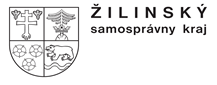 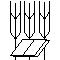 Stredná odborná škola poľnohospodárstva a služieb na vidiekuPredmestská 82010 01 Žilina 1Názov aktivityPredpokladaný termín uskutočneniaZodpovedná organizáciaTyp aktivityObchod s ľuďmiSeptember/OktóberSlovenské nároadné stredisko pre ľudské právaPrednáškaVzdelávací projekt – Krokus - ŠafranSeptember - prihásenieÍrská nadácia pre výučbu holokaustu (HETI)Vzdelávací projekt na pripomienku detských obetí holokaustuDomáce násilieOktóber Žena v tiesniWorkshop/aktivityMyšlienky na samovraždu, sebapoškodzovanie, duševné zdravie, zvládanie stresuOktóber Ipčko v Žilinskom krajiDiskusia7 prád/tém o drogáchOktóberPetr Ruppert – Bez drogPrednáška, aktivityFajčenie NovemberLiga proti rakovine, Martinský klub medikovDomáce násilie ubližuje všetkým	NovemberÁno pre životWorkshopVianočná poštaDecemberKabinet ANJDobrovoľnícka aktivitaKoľko lásky sa zmestí do krabice od topánokDecemberIng. Eleonóra BocováDobrovoľnícka aktivitaVyjadrujeme sa bez nenávisti DecemberKampaň „No hate speech movement“WorkshopTrestno-právna zodpovednosť, DrogyDecember – 05. – 09. 12Mestská polícia v ŽilinePrednáškyĽudské práva, práva dieťaťaDecemberSlovenské národné stredisko pre ľudské právaPrednáškaMaratón písania listovDecemberAmnesty InternationalDobrovoľnícka aktivitaČervené stužkyDecemberGSFA v ŽilinePrednášky/vyhodnotenie súťažeExtrémizmus, holokaust, Kritické myslenieJanuárSlovenské národné stredisko pre ľudské právaPrednášky/workshopNávšteva múzea rómskej a židovskej kultúryFebruárKonkrétne múzeá v ŽilineExkurziaBezpečnosť v online svete a jeho riziká, kyberšikana, kybergrooming, šikanaFebruárIpčko v Žilinskom krajiDiskusiaPrevencia extrémistických a nenávistných prejavov v školskom prostredíMarecTU Alexandra Dubčeka v Trenčíne, Mgr. Pavol Struhár, PhD. WorkshopNásilie páchané na ženáchMarec Koordinačno-metodické centrum pre rodovo podmienené násilieWorkshop Látkové a nelátkové závislostiAprílKlub abstitentov v ŽilinePrednáškaStop obchodovaniu s ľuďmiMájSlovenská katolícka charitaPrednáška/workshopZdravý životný štýlMájLiga proti rakovinePrednáškaSlovensko bez drogJúnBez drogPrednáška/workshop„Kým nie je neskoro“JúnOZ Náruč – Pomoc deťom v krízePrednáška, diskusiaRešpektovať a byť rešpektovaný a rozvoj kritického mysleniaJúnIntegra – Centrum prevencie v oblasti siektWorkshop